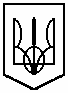 Комунальний   заклад   освіти«Спеціалізована   середня   загальноосвітня   школа  №142еколого-економічного   профілю»Дніпропетровської  міської   радивул. Замполіта  Бєляєва,2, м. Дніпропетровськ, 49080, тел.38-27-65, факс 38-23-19 е-mail: sz142@dnepredu.dp.ua, код ЄДРПОУ 25756532на курсове підвищення кваліфікації у 2014 роціДиректор школи                               Л.В.ХмеленкоЗ А Я В К А№з\пПІБОсвітаПредмет викладання, посадаПед.стажКатегоріяпед..званняМета курсового підвищення кваліфікаціїВ якомуроці атестуєтьсяПриміткаІвановаСвітлана Анатоліївнаповна вищазаст. дир. з НВР,вчитель англ. мови  31вища«учитель-методист»відповідність2015ГрущакНаталія Миколаївнаповна вищавчительпочаткових класів9другаприсвоєння2014ПолішкоЛюдмила Іванівнаповна вищавчительпочаткових класів21вищавідповідність2015ЗдреникІрина Павлівнаповна вищавчительукр.. мови, літератури35вища«учитель-методист»присвоєння2015ІллічоваНаталія Борисівнаповна вища вчитель історії  20вищавідповідність2015НіколаєваКатерина Сергіївнаповна вищавчитель історії1 спеціалістприсвоєння2015СиненокІрина Павлівнаповна вищавчитель історії48вища«старший учитель»відповідність2015КулідаОльга Петрівна.повна вищавчитель географії25 вищавідповідність2015КутовийІгор Вікторовичповна вищавчительфізичного виховання26вища«учитель-методист»відповідність2015Бур’янІнеса Георгіївнаповна вищапедагог-організатор,вчитель ОТМ19вищавідповідність2015ПахомоваТетяна Іванівнаповна вищабібліотекар58 тарифний розрядвідповідність2016Григор’єваЛюбов Петрівнаповна вищалогопед30вища«учитель-методист»відповідність2015